ЛогостихиРыбка

Не наживка - без крючка
Рыбке дали червячка.
Рыбка радуется: "О-о-о!
Я, пожалуй, съем его!"

Упражнение "Рыбка": округляем губы, делаем захватывающее движение губами.

Что-то рыбку испугает -Рыбка щеки надувает: (1)Мол, меня не трогай лучше! -Я большая! И в колючках!Как опасность миновала, (2)Рыбка вновь худышкой стала.(1): надуть щеки.(2): втянуть щеки.Рыбка рыбке говорила:
- Я сегодня борщ сварила
Из ракушек и из ила,
Очень-очень вкусно было!

Рыбка рыбке отвечала:
- Ты, кума, не то сказала:
Это был не борщ, а щи -
Для борща траву ищи!

Упражнение "Рыбки разговаривают": хлопаем губами друг о друга.Плавники у нас росли бы,
Мы бы плавали, как …(рыбы)Я б хвостом махала гибким
И резвилась, словно …(рыбка)Вот с крючка срывает крошки
Очень мелкая… (рыбешка)Выплывает, корм ища
Пребольшая … (рыбища)Рыба не клюет никак,
Видно, я плохой... (рыбак)Стихи на букву (звук) К, КьПальчиковая гимнастика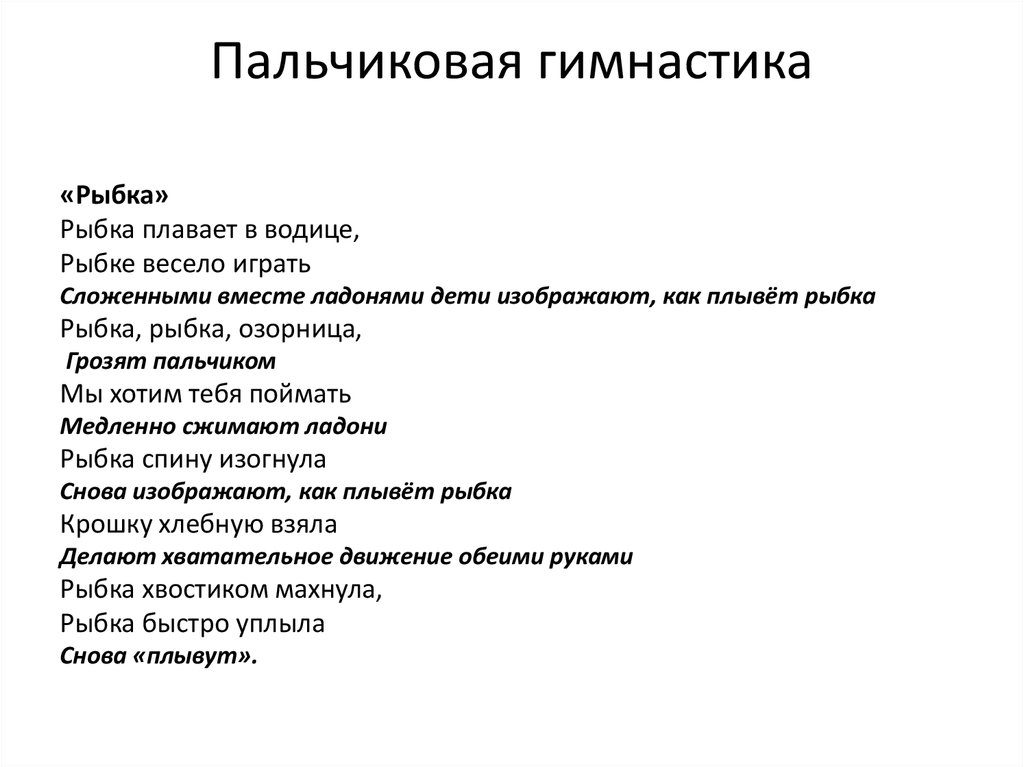 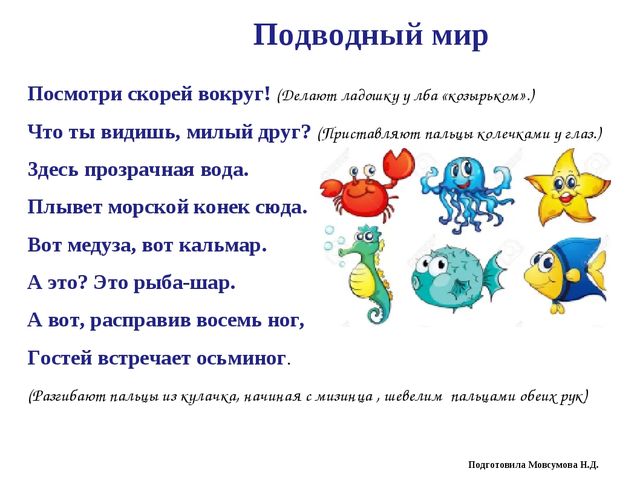 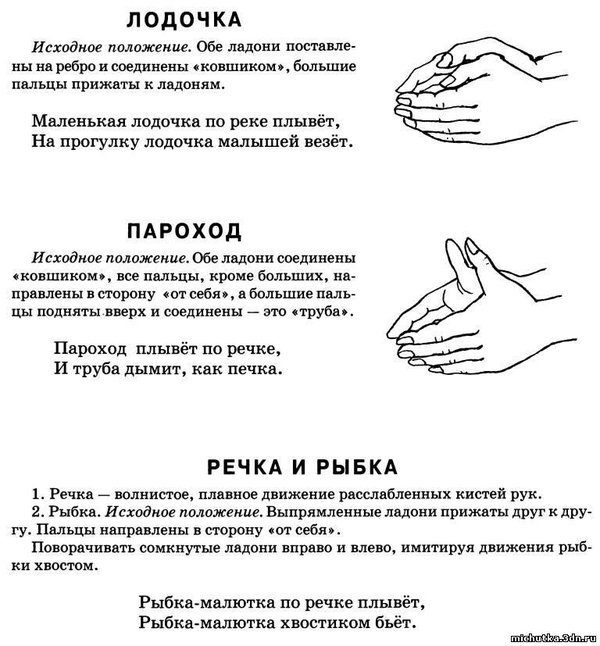 ка-ка-ка, ка-ка-кавот течёт река Ока.ко-ко-ко, ко-ко-котам рыбак недалеко.ке-ке-ке, ке-ке-келовит рыбу на Океку-ку-ку, ку-ку-кунет удачи рыбаку.Ки-ки-ки, ки-ки-кипомогите, рыбаки!Ку-ку-ку, ку-ку-куВот подмога рыбаку.ко-ко-ко, ко-ко-корыба ловится легко,ка-ка-ка, ка-ка-каесть улов у рыбака.